COLEGIO SAN SEBASTIÁN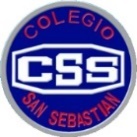 4°MEDIO-REALIDAD NACIONALSEMESTRE IIPRUEBA FORMATIVAN°1 DEMOGRAFÍA                                     EVALUACION FORMATIVA N°1 “DEMOGRAFÍA”NOMBRE: _________________________________________________CURSO: __________FECHA: __________INSTRUCCIONES. MARCA LA ALTERNATIVA CORRECTA Y LUEGO TRASLADA LA LETRA AL CASILLERO DE INICIO, NO OLVIDAR.12345678910111213141. La natalidad corresponde a la demografía:a) estática                              b) dinámica                          c) liberal                           d) económica2. Las mejores fuentes de información demográfica corresponden a:a) las encuestas                     b) los censos                c) los registros vitales      d) Ninguna de las anteriores3. Se refiere a que el censo debe cubrir a todos los miembros de la población; lo anteriores corresponde a la característica llamada:a) auspicio                          b) universalidad                       c) delimitación                    d) individualidad4. Se considera un indicador demográfico:a) volumen                         b) densidad                             c) composición                d) todas las anteriores5. El segundo continente con mayor volumen de poblaciones es:a) Asia                              b) América                                c) Europa                            d) África6. Según el Censo de Población 2017, la Región Metropolitana es la más poblada; y la menos poblada es:a) Magallanes                    b) Atacama                               c) Los Lagos                        d) Aisén7. Marca una característica de las pirámides jóvenes es:a) alta natalidad y alta mortalidad                                      b) es típica de países desarrolladosc) baja natalidad y alta mortalidad                                     d) abultamiento en la cúspide8. La mayor parte de los habitantes de Chile tienen un origen:a) mestizo                         b) negro africano                        c) blanco europeo                           d) zambo9. Un ejemplo de país con Pirámide estacionaria es:a) Uruguay                        b) Alemania                               c) Francia                                   d) Guatemala10. En una política de población natalista:a) se controla la natalidad                                                         b) se favorece la natalidad con restricciónc) se favorece la natalidad sin restricción                                    d) ninguna de las anteriores11. Es la población que llega a un lugar:a) emigrante                             b) transeúnte                      c) inmigrante                        d) refugiado12. En la actualidad, el grupo extranjero mayoritario en Chile es el:a) haitiano                                b) peruano                           c) venezolana                      d) argentina13. El modelo demográfico de Inglaterra y Gales tiene:a) 2 etapas                              b) 3 etapas                         c) 4 etapas                           d) 5 etapas14. Una de las proyecciones de la población mundial es:a) tendencia a elevar la mortalidad                                    b) aumento de la delincuenciac) crecimiento de la población urbana                                d) disminución de la población urbana